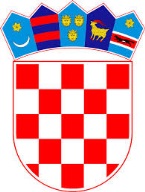        REPUBLIKA HRVATSKA SISAČKO-MOSLAVAČKA ŽUPANIJA            OPĆINA MAJURPOVJERENSTVO ZA PROVEDBU OGLASA ZA PRIJAMU SLUŽBU VIŠEG REFERENTA ZA PROVEDBU EU PROJEKTA „ZAŽELI I ONE SU TU“-VODITELJ PROJEKTAKLASA: 112-01/22-01/04URBROJ: 2176-14-05-23-7Majur, 16. siječnja 2023. godineNa temelju članka 19. stavka 6. Zakona o službenicima i namještenicima u lokalnoj i područnoj (regionalnoj) samoupravi (»Narodne novine«, broj 86/08, 61/11, 4/18 i 112/19), Povjerenstvo za provedbu Oglasa za prijam u službu višeg referenta za provedbu EU projekta „ZAŽELI I ONE SU TU“ objavljujeOPIS POSLOVA RADNOG MJESTA, PODATKE O PLAĆI,NAČINU I PODRUČJIMA OBAVLJANJA PRETHODNE PROVJERE ZNANJA I SPOSOBNOSTI KANDIDATA TE PRAVNE I DRUGE IZVORE ZA PRETHODNU PROVJERU ZNANJA I SPOSOBNOSTIKANDIDATA PRIJAVLJENIH  NA OGLAS ZA PRIJAM U SLUŽBU U JEDINSTVENI UPRAVNI ODJEL OPĆINE MAJUR NA RADNO MJESTO VIŠEG REFERENTA ZA PROVEDBU EU PROJEKTA „ZAŽELI I ONE SU TU“-VODITELJ PROJEKTAPročelnica Jedinstvenog upravnog odjela Općine Majur raspisala je Oglas za prijam u službu na radno mjesto višeg referenta za provedbu EU projekta „ZAŽELI I ONE SU TU“ u Jedinstveni upravni odjel Općine Majur, 1 izvršitelj/ica na određeno vrijeme uz obvezni probni rad od 2 mjeseca (dalje u tekstu: Oglas). Oglas je objavljen 28. prosinca 2022. godine na stranicama Hrvatskog zavoda za zapošljavanje,  web stranici Općine Majur http://opcina-majur.hr/ i na oglasnoj ploči Općine Majur. I. OPIS POSLOVA RADNOG MJESTA-          koordiniranje i provedba svih projektnih aktivnosti u skladu s planom aktivnosti,               vremenskim tijekom i proračunom projekta; - 	suradnja s partnerima na izboru budućih zaposlenica i korisnika;pripremanje dokumentacije za nabavu robe i usluga te sudjelovanje u nabavi istih;vođenje projektnog tima;koordiniranje radom projektnih partnera, sazivanje sastanaka te izrađivanje i             predavanje izvještaja u skladu s uvjetima ugovora;komuniciranje s ugovornim tijelom;obavljanje i drugih poslova iz djelokruga Jedinstvenog upravnog odjela po nalogu             pročelnika i općinskog načelnika.2. PODACI O PLAĆI 
Podaci o plaći radnog mjesta propisani su člankom Pravilnika o unutarnjem redu Jedinstvenog upravnog odjela Općine Majur (»Službene novine Općine Majur«, broj 6/20, 9/20 – Ispravak 11/20, 12/20, 1/21 i 5/21) koji glasi: „Osnovnu plaću službenika čini umnožak osnovice za obračun plaće i koeficijenta složenosti poslova pojedinog radnog mjesta, uvećana za 0,5% za svaku navršenu godinu radnog staža“. Odlukom o visini osnovice za obračun plaće službenika Jedinstvenog upravnog odjela Općine Majur (»Službene novine Općine Majur«, broj 3/22) određeno je da je osnovica za obračun plaće jednaka osnovici za obračun plaće državnih službenika i namještenika. Odlukom o utvrđivanju koeficijenata za obračun plaće službenika u Jedinstvenom upravnom odjelu Općine Majur(»Službene novine Općine Majur«, broj 4/22)  određeno je da koeficijent složenosti poslova radnog mjesta višeg referenta za provedbu EU projekta „ZAŽELI I ONE SU TU“ iznosi 1,219.3.   NAČIN I PODRUČJA OBAVLJANJA PRETHODNE PROVJERE ZNANJA I SPOSOBNOSTI KANDIDATA TE PRAVNI I DRUGI IZVORI ZA PRIPREMANJE KANDIDATA ZA PRETHODNU PROVJERU ZNANJA I SPOSOBNOSTI Način obavljanja prethodne provjere znanja i sposobnostiPrethodnoj provjeri znanja i sposobnosti kandidata mogu pristupiti samo kandidati koji ispunjavaju formalne uvjete iz Oglasa.Smatra se da je kandidat koji nije pristupio prethodnoj provjeri znanja i sposobnosti povukao svoju prijavu na Oglas. Postupak testiranja, provjere praktičnog znanja i intervjua provest će Povjerenstvo za provedbu Oglasa.Po dolasku na provjeru znanja i sposobnosti, od kandidata će biti zatraženo predočavanje odgovarajuće identifikacijske isprave radi utvrđivanja identiteta. Kandidati su se dužni pridržavati utvrđenog vremena i rasporeda postupka.Za vrijeme provjere znanja i sposobnosti nije dopušteno:- koristiti se bilo kakvom literaturom odnosno bilješkama;- koristiti mobitel ili druga komunikacijska sredstva;- napuštati prostoriju u kojoj se provjera odvija;- razgovarati s ostalim kandidatima, niti na bilo koji drugi način remetiti koncentraciju kandidata.Kandidati koji će se ponašati neprimjereno ili će prekršiti jedno od gore navedenih pravila bitiće udaljeni s testiranja, a njihov rezultat i rad Povjerenstvo neće bodovati. Prethodna provjera znanja i sposobnosti obuhvaća:pisano testiranje, (10 bodova)provjeru praktičnog  rada (provjeru znanja rada na osobnom računalu), (10 bodova)intervju s kandidatima koji su ostvarili najmanje 50% bodova iz svakog dijela provjere znanja i sposobnosti kandidata na provedenom pisanom testiranju i provjeri praktičnog rada. (10 bodova)Pravni i drugi izvori za pripremanje kandidata za prethodnu provjeru:Pisano testiranjeOPĆI DIO:1. Ustav Republike Hrvatske (»Narodne novine«, broj 56/90, 135/97, 8/98, 113/00, 124/00, 28/01, 41/01, 55/01, 76/10, 85/10 - pročišćeni tekst, 5/14) - 2 pitanja2. Zakon o lokalnoj i područnoj (regionalnoj) samoupravi (»Narodne novine«, broj 33/01, 60/01, 129/05, 109/07, 125/08, 36/09, 150/11, 144/12, 19/13 – pročišćeni tekst, 137/15 - ispravak i 123/17) – 3 pitanjaPOSEBNI DIO:1. Zakon o uspostavi institucionalnog okvira za provedbu europskih strukturnih i investicijskih fondova u Republici Hrvatskoj u financijskom razdoblju 2014. - 2020. (»Narodne novine«, broj 92/14), - 3 pitanja2. Uredba o tijelima u sustavima upravljanja i kontrole korištenja Europskog socijalnog fonda, Europskog fonda za regionalni razvoj i Kohezijskog fonda, u vezi s ciljem "Ulaganje za rast i radna mjesta" (»Narodne novine«, broj 107/14, 23/15, 129/15, 15/17, 18/17) – 2 pitanjaKandidatima će biti podijeljena pitanja za provjeru znanja. Navedena pismena provjera znanja traje 30 minuta. Za pisano testiranje dodjeljuje se od 1 do 10 bodova. Svaki točan odgovor nosi po 1 bod.Provjera praktičnog rada (provjera znanja rada na osobnom računalu)Nakon pisanog testiranja kandidati će pristupiti provjeri znanja rada na osobnom računalu. Provjera traje maksimalno 30 minuta, a sastoji se u praktičnoj provjeri poznavanja MS Word i MS Excel programa, e-mail servisa. Provjera se izvodi na osobnom računalu. Za  provjeru  kandidat može dobiti od 1 do 10 bodova.Intervju se provodi samo s kandidatima koji su ostvarili najmanje 50% bodova iz provjere znanja na provedenom testiranju i praktičnoj provjeri rada.Povjerenstvo kroz razgovor s kandidatima utvrđuje interese, profesionalne ciljeve, snalažljivost, komunikativnost, fleksibilnost, prilagodbu radnoj okolini,  motivaciju za rad u jedinici lokalne samouprave. Rezultati intervjua boduju se na isti način kao i testiranje.Kandidati koji su pristupili testiranju imaju pravo uvida u rezultate provedenog postupka.Nakon provedenog testiranja i intervjua Povjerenstvo utvrđuje rang listu kandidata prema ukupnom broju bodova ostvarenih na testiranju i intervjuu. Povjerenstvo sastavlja Izvješće o provedenom postupku koje svi članovi Povjerenstva potpisuju te dostavljaju Pročelnici Jedinstvenog upravnog odjela.Pročelnica Jedinstvenog upravnog odjela donosi rješenje o prijemu u službu, koje će biti dostavljeno svim kandidatima prijavljenim na javni natječaj, koji su ispunili formalne uvjete iz Oglasa i pristupili provjeri znanja i sposobnosti.Izabrani kandidat mora dostaviti uvjerenje o zdravstvenoj sposobnosti prije donošenja rješenja o rasporedu na radno mjesto.Kandidat koji nije zadovoljan rješenjem o prijmu u službu izabranog kandidata ima pravo podnijeti žalbu općinskoj načelnici u roku od 15 dana od dana dostave rješenja. Žalba ne odgađa izvršenje rješenja o prijmu u službu. Predsjednica PovjerenstvaLorena Radmanić